Государственное бюджетное профессиональное образовательное учреждение 
Иркутской области"Усть-Ордынский аграрный техникум"Практическая работа
по информатике 
на тему: "Построение диаграмм и графиков в MS Excel"
для обучающихся 1 курса 
по профессии мастер по техническому обслуживанию и 
ремонту машинно-тракторного паркаСоставитель: Махасоева Альбина Борисовна,преподаватель информатикиУсть-Ордынский2023ПРАКТИЧЕСКАЯ РАБОТА
тема: "Построение диаграмм и графиков в MS Excel"Цели: Обучающая: представлять числовую информацию различными способами (таблица, график, диаграмма и пр.); формировать практические умения построения диаграмм и графиков средствами MS Excel; расширять представления обучающихся о возможностях программы MS ExcelРазвивающая: развивать практические умения анализировать конкретную ситуацию (ОК3), выявлять связи, формулировать выводы; организовывать собственную деятельность, исходя из цели и способов ее достижения, определенных руководителем (ОК2); использовать информационно-коммуникационные технологии в профессиональной деятельности (ОК 5)Воспитательная: способствовать воспитанию у обучающихся способности к саморазвитию и самообразованию на основе самостоятельной работы на уроках и при подготовке домашней работы Тип урока: урок усвоения нового материалаОсновные средства обучения: Презентация к уроку, интерактивные упражнения, файл для практической работы, проектор или интерактивная доска, ПК, программа ExcelЗадание: Откройте файл «пр_Построение диаграмм.xlsx», сохраните в личной папке и выполните задания.Критерии оценивания: создано в соответствии с образцом На оценку «5» - более 8 диаграммыНа оценку «4» - от 4 до 7 диаграммНа оценку «3» - не менее 3 диаграммВремя выполнения: 90 минТаблица 1Лист 1: По данным таблицы 1 постройте круговую диаграмму затрат на производство продукции КФХ за 2016 г. Какие выводы можно сделать?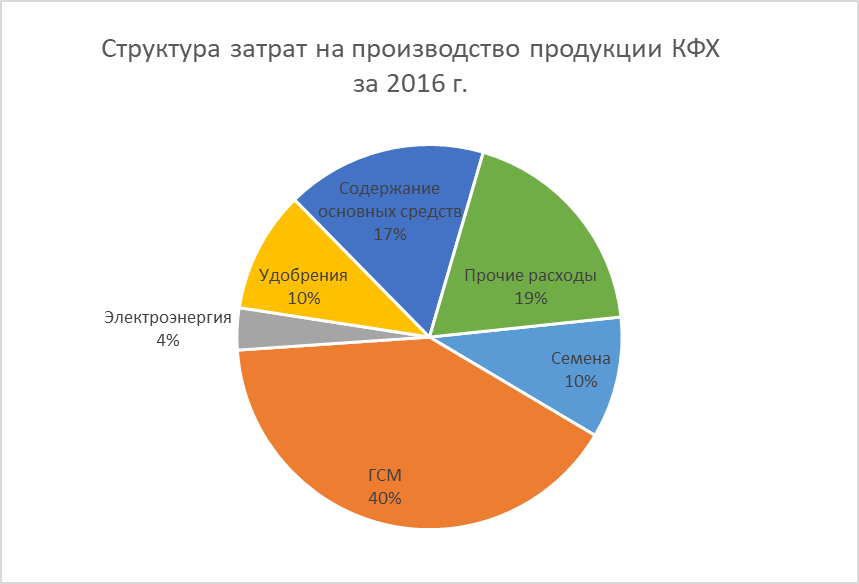 Лист 2: По данным таблицы 1 постройте круговую диаграмму затрат на производство продукции КФХ за 2020 г. Какие выводы можно сделать?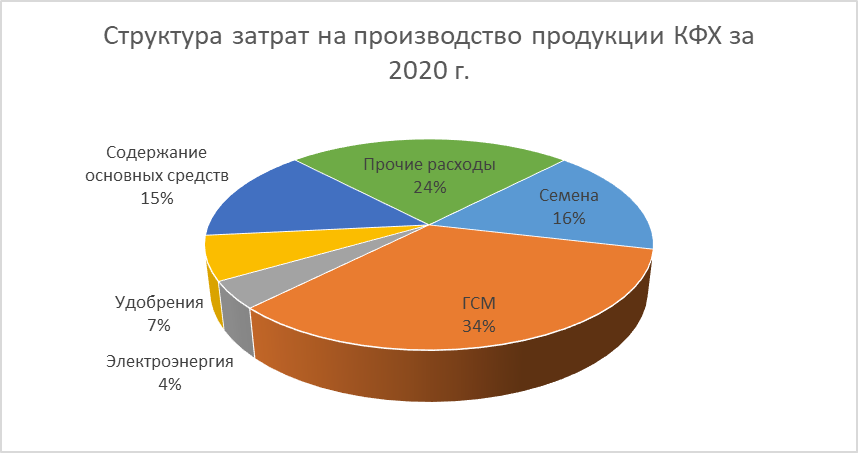 Лист 3: По данным таблицы 1 постройте гистограмму затрат на производство продукции КФХ за 2016-2017 гг. Какие выводы можно сделать?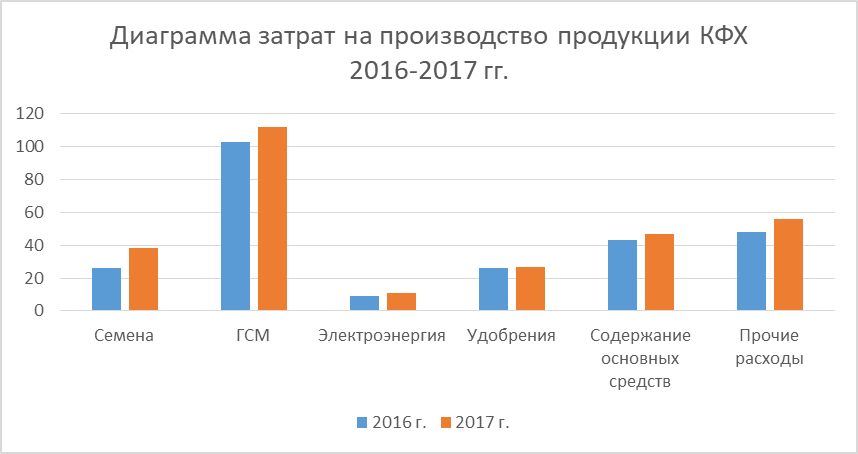 Лист 4: По данным таблицы 1 постройте гистограмму затрат на производство продукции КФХ за 2016-2017 гг. Какие выводы можно сделать?Лист 5: По данным таблицы 1 постройте гистограмму затрат на производство продукции КФХ за 2016 г. Какие выводы можно сделать?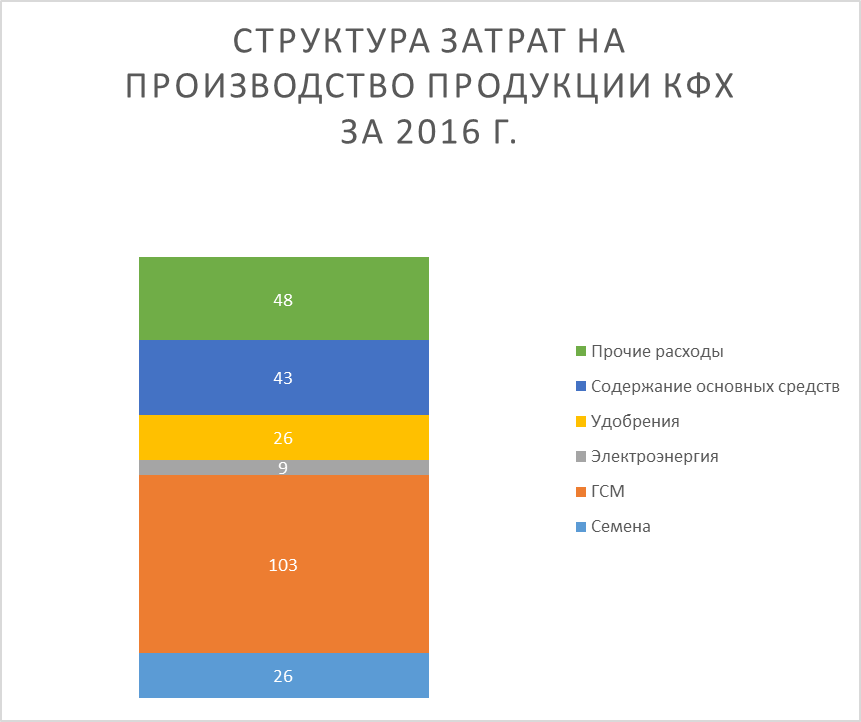 Лист 6: По данным таблицы 1 постройте график затрат по годам. Какие выводы можно сделать?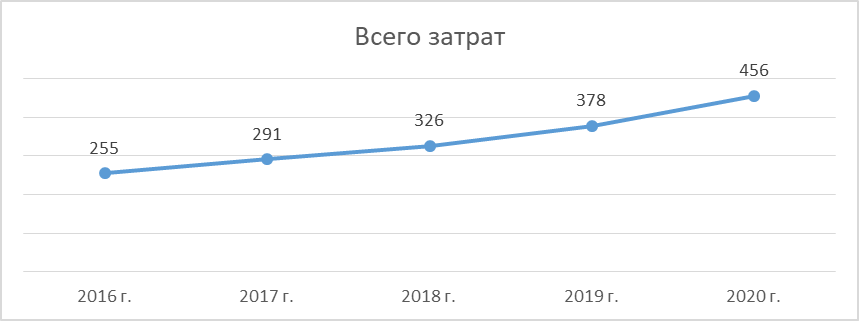 Лист 7: По данным таблицы 1 постройте сравнительную диаграмму затрат на производство продукции КФХ за 2016 и 2020 гг. Какие выводы можно сделать?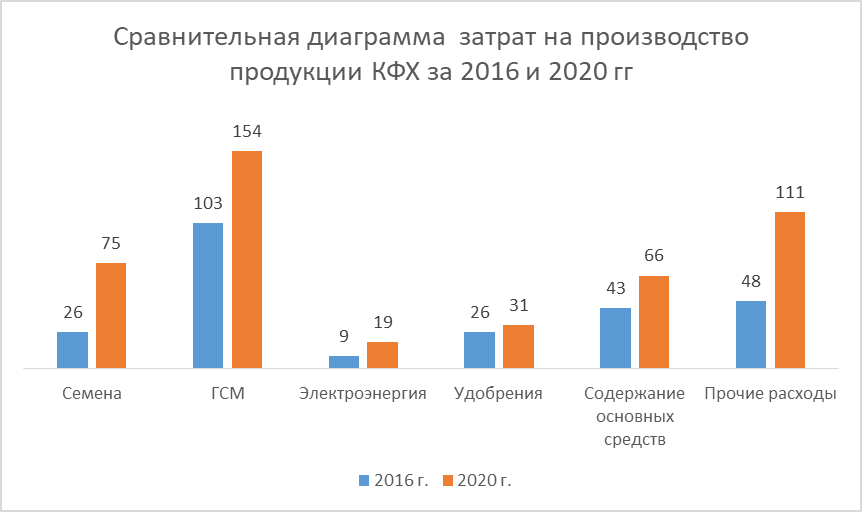 Лист 8: По данным таблицы 1 постройте график затрат электроэнергии по годам. Какие выводы можно сделать?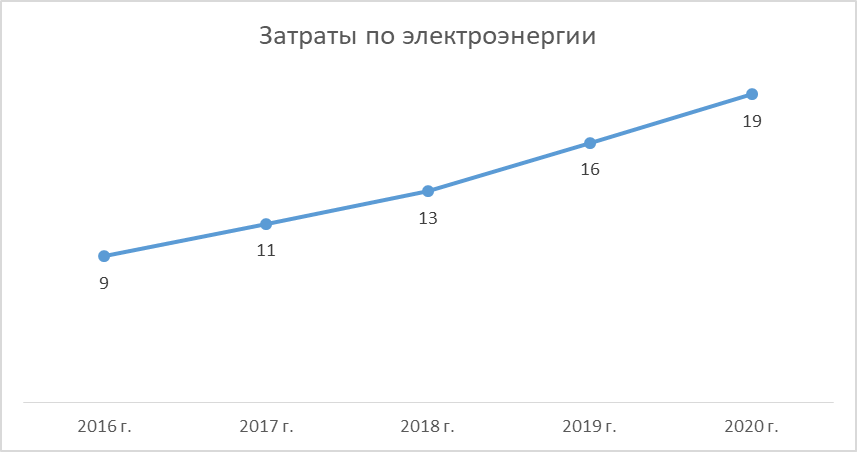 Лист 9: По данным таблицы 1 постройте сравнительную диаграмму структуры затрат на производство продукции КФХ за 2016 и 2017 гг. Какие выводы можно сделать?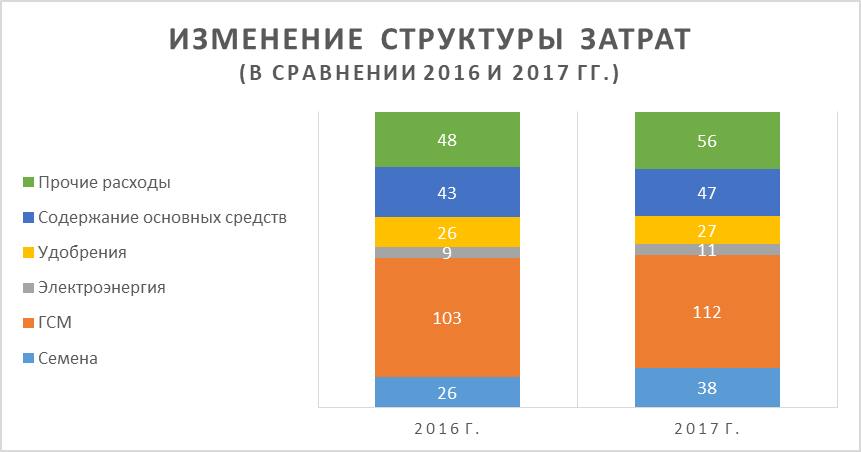 Лист 10: По данным таблицы 1 постройте сравнительную диаграмму структуры затрат на производство продукции КФХ за 2016 и 2020 гг. Какие выводы можно сделать?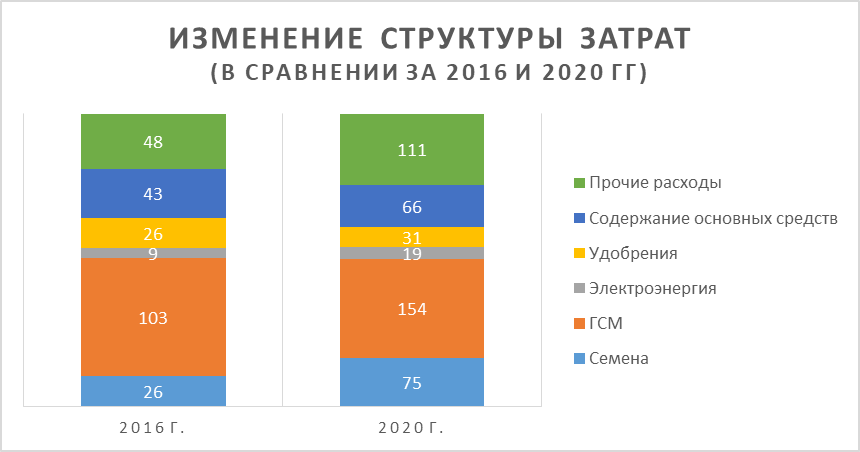 Показатели2016 г.2017 г.2018 г.2019 г.2020 г.Семена2638455675ГСМ103112123135154Электроэнергия911131619Удобрения2627232931Содержание основных средств4347535866Прочие расходы48566984111Всего затрат255291326378456